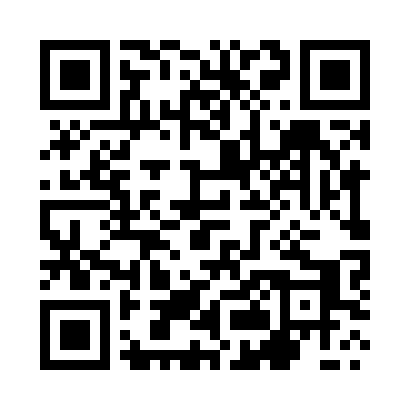 Prayer times for Pruskoleka, PolandMon 1 Apr 2024 - Tue 30 Apr 2024High Latitude Method: Angle Based RulePrayer Calculation Method: Muslim World LeagueAsar Calculation Method: HanafiPrayer times provided by https://www.salahtimes.comDateDayFajrSunriseDhuhrAsrMaghribIsha1Mon4:046:0912:405:067:129:092Tue4:016:0612:395:077:139:113Wed3:586:0412:395:097:159:144Thu3:556:0212:395:107:179:165Fri3:525:5912:385:117:199:186Sat3:485:5712:385:127:219:217Sun3:455:5412:385:147:229:248Mon3:425:5212:385:157:249:269Tue3:395:5012:375:167:269:2910Wed3:355:4712:375:187:289:3111Thu3:325:4512:375:197:309:3412Fri3:295:4312:375:207:319:3713Sat3:255:4012:365:217:339:3914Sun3:225:3812:365:227:359:4215Mon3:195:3612:365:247:379:4516Tue3:155:3412:365:257:399:4817Wed3:125:3112:355:267:419:5118Thu3:085:2912:355:277:429:5419Fri3:045:2712:355:287:449:5720Sat3:015:2512:355:307:4610:0021Sun2:575:2212:355:317:4810:0322Mon2:535:2012:345:327:5010:0623Tue2:505:1812:345:337:5110:0924Wed2:465:1612:345:347:5310:1225Thu2:425:1412:345:357:5510:1626Fri2:385:1212:345:377:5710:1927Sat2:345:0912:335:387:5810:2328Sun2:305:0712:335:398:0010:2629Mon2:255:0512:335:408:0210:3030Tue2:215:0312:335:418:0410:33